«Образовательная политика»:  к вопросу о содержательном наполнении  речевой формулы Елена ПенскаяСловосочетание «образовательная политика» приобрело  новизну и активно включилось   в российский социо-культурный лексикон с начала 1990-х как инструментальное обозначение системных действий, направленных на реформирование российского образования. Со временем  за прошедшее двадцатилетие данная фигура речи претерпела ряд измернений, превратившись в клишированную формулу. Динамика контекстов и  маркирование данной формулой целого набора ситуаций, присутствие в том или ином качестве внутри или снаружи  исследовательской, публицистической продукции (в общих заглавиях работ, в отдельных фрагментах внутри текстов, в полемической ситуации журнально-газетных материалов, в фундаментальных академических разработках)  позволяет проследить ряд изменений – прежде всего в  диапазоне и частотности обращении непосредственно к самой  формуле.Анализ 76 881 документа (пресса, сетевые источники, монографии, сборники и т.д.) показал, что появление в дискуссионном и информационном поле данного термина совпадало преимущественно  с  двумя факторами:Событийные   сгущения, концентрация реформаторских мер, сфокусированных медиаВсплески общественных обсуждений, стихийных, либо инспирированных заинтересованными группами   При формировании повестки дня в образовании все стороны-участники, включенные в процесс прибегали к устоявшемуся клише «образовательная политика». Активное «присвоение» данного клише происходило в первую очередь посредством трансляции образовательных сюжетов через каналы масс-медиа.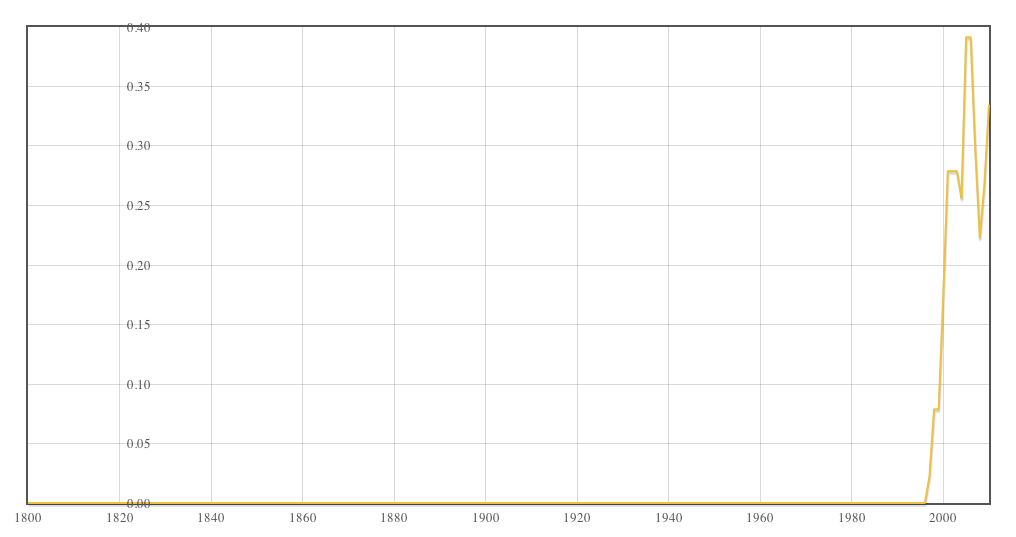 На графике, иллюстрирующем динамику циркуляции клише «образовательная политика», заметны точки бифуркации – скачки, конфликтные срывы, падения и подъемы.  Таких особенно заметных моментов несколько  - середина – конец 1990-х, совпавшие с политической  чехардой  и быстрой  передачей власти из одних рук  в другие в  Министерстве образования,  затем начало 2000-х – совпавших с чередой общественных дискуссий по поводу принятия радикальных политических решений, связанных с реструктуризацией образовательных стандартов, Болонским процессом и переходом на двухуровневую систему образования, введением ЕГЭ; в 2006-2007 годах проведение масштабной государственной  кампании «Национальные проекты». После некоторого затишья шаблон возвращается в 2010-2012 годах, создавая новые контексты, содержательные «гнезда», обретая новые содержательные оболочки и обживая жанры, не освоенные до сих пор. Отсутствие термина, в ситуациях, наоборот, рассчитанных на его необходимое появления, также является знаковым. Таким образом, на наш взгляд, внутренние и внешние признаки данного клише «образовательная политика», их реконфигурация, уход  или навязчивое присутствие сами по себе становятся индикатором, позволяющим отслеживать и анализировать переформатирование отношений, расстановку позиций, характер диалогов между властными структурами, разработчиками концептуальных действий, и обществом, между заказчиками, определяющими запрос, и исполнителями.В нашу настоящую задачу входит постановка пробелмы в целом и обсуждение ее на материале последних лет. Прежде, чем отметить в  это время «возвращение» и отчасти появление дополнительной энергетики термина «образовательная политика», укажем  его выразительный и неслучайный пропуск.  В проектах, пособиях, монографиях, создаваемых в учебных целях, понятие «образовательная политика» отсутствует. Более того, создается ощущение, что те авторы, которые берутся описать   постсоветские исторические коллизии,  сознательно или неосознанно пропускают эти сюжеты. К примеру, в РГГУ вышло пособие для магистрантов  «История СССР/РФ в контексте современного россиеведения» (М.2011; 2013). В этих изданиях и переизданиях вопросы образовательной политики затрагиваются в контексте обсуждения общих культурных трансформаций.Тем не менее понятие «образовательная политика», в последние годы получает дополнительную валентность.  Так, с 2010 года выходит публицистический журнал с дежурным обозначением «новый». Он так и называется «образовательная политика».  В декларации о намерениях сказано: «Миссией журнала «Образовательная политика» является проектирование, поддержка и лоббирование тех социальных изменений в эволюции нашего гражданского общества, которые открывают потенциальные возможности его становления как Общества образования, а не только «общества знаний» или «инновационного общества». (отметим ключевые слова – «проектирование», «поддержка» и «лоббирование», то предполагается заметное вторжение в образовательную сферу, самопозиционирование как влиятельного игрока – Е.П.) И далее – туманно: « Под обществом образования подразумевается такое общество, движущей силой и порождающая деятельность, определяющая конкурентоспособность личности, общества и государства».  Напоминает заклинание и обращение к гипнотическим приемам, оперирующим одинми и теми же словами. Троекратное повторения слова «общества» способствует эффекту повержения аудитории в некий транс. «Образовательная политика» -  «магический» журнал, провоцирующий  психоделические реакции. Закономерен конферансный эстрадный  фрагмент в стартовом манифесте: «Поэтому, дорогая публика, если вы разделяете миссию нашего журнала «Образовательная политика», то вы – читатели нашего журнала и его авторы. Если же вы не согласны с подобной миссией образования и готовы, опираясь на методологию современной науки, предложить свои сценарии развития образования, то страницы нашего журнала ждут вас. В споре рождается не только истина. В обсуждении публичных проблем образования рождаются и наши читатели, и наши авторы. Сформулированную подобным образом миссию нашего журнала можно называть социокультурным проектом.Реализуя эту миссию, мы будем стараться превратить журнал «Образовательная политика» в журнал публичного обсуждения преимуществ и рисков различных инноваций в образовании, которые выходят за пределы интересов только профессионального цеха и становятся социальными инновациями, затрагивающими буквально все слои общества».   Редакция выполняет обещания и реализует миссию, как может.    	«Образовательная политика» - журнал, выпускаемый Федеральнысм Институтом развития образования. В 2010 году появилось  12 номеров (из них пять сдвоенных); в 2011 году интенсивность выхода слабее – 6 номеров. В 2012 году в сети пока представлен только один номер, открывающийся статьей главного редактора Александра Асмолова:  «Закон об образовании в сетевом столетии: от образования длял всех к образованию для каждого». В этой статье обсуждаются ключевой момент – введение новых законодательных актов в подведомственной сфере. Автор предлагает семь пунктов обсуждения,  суммирующих сегодняшнее проблемное поле. Финал текста знаменателен: «В целом, новый закон об образова-нии, как и государственная программа развития образования, выражают установку на успешную социализацию и профессионализацию КАЖДОГО в гражданском открытом обществе, тем самым способствуют развитию и «образования для каждого», и «образования для всех».Исходя из позиции эволюционного оптимизма, можно надеяться, что и новый закон, и госпрограмма образования в ходе дальнейшего обсуждения в Парламенте позволят прийти к желанной стратегии накопления согласия в нашей стране и воплотить в жизнь мечту об образовании, которое ведет за собой развитие общества, а не плетется в хвосте социально-экономических трансформаций России».Подобная «эстрадность», «кичевость» российской образовательной политики в публицистических формах выражения на одном полюсе рифмуется и обнаруживает аналоги в других сферах. Подобной параллелью можно считать пространное публицистическое выступление Олега Смолина на страницах возобновленного журнала «Свободная мысль».  Статья-интервью   с эпическим названием «Образование – фундамент культуры» («Свободная мысль», 2012, № 1-2 (1631), с. 7-24). По объему и структуре данное высказывание Олега Смолина выполнено в формате самостоятельной внутренней вставки- «брошюры», занимает заметное место, «озаглавливает» номер, содержит весь концентрированный  набор упреков, традиционной алармистской  критики, прямых обвинений в адрес реформаторов, а в заключение автор предлагает свою версию истории образовательных реформ и образовательной политики за последнее двадцатилетие. В интерпретации О.Смолина российское образование прошло через пять этапов с заметным возрастанием пагубных тенденций, приводящих образовательную сферу к разрушению и деградации. Кульминация угроз, по мнению Смолина, сосредоточена в последней фазе, начатой в 2004 и еще не завершившейся в настоящее время: «контрреформа образования вообще и образовательного законодательства, в особенности. Основными признаками контрреформы образования и образовательного законодательства стали так называемая расчистка прежнего образовательного законодатель ства, а затем и фактическая ликвидация наиболее важных егодостижений; отмена наиболее важных социально направленных положений,содержавшихся в прежних документах исполнительной власти (включая Программу модернизации российского образования до 2010 года), и принятие ряда стратегических документов с явным уклоном в сторону построения элитарной системы образования (в том числе «О приоритетных направлениях развития образовательной системы Российской Федерации»).Если сравнить тексты Александра Асмолова и Олега Смолина, то при всей кажущейся внешней противоположности, их риторические совпадения налицо. Они демонстрируют содержательное опустошение понятия «образовательная политика».Этот путь к клишированию  со своей стороны подтверждает  любопытная книга: Борис Старцев. «Хроники образовательной политики: 1991 – 2011», выпущенная издательским домом «Высшая школа экономики» в 2012. Автор – журналист, с 1993 года изучающий кухню «образовательной политики» сначала как корреспондент газеты «Иностранец», потом в его послужном списке числятся «Итоги», «Еженедельный журнал», сейчас – «Вестник образования» Минобрнауки России. Что такое «Хроники»? Как аннотирует Борис Старцев свою работу, получилась серия очерков из истории образования в постсоветской России. Материалы СМИ плюс собственные наблюдения, свидетельства очевидцев – вот основные ингредиенты описания дискуссий, портретов участников, словом всей той слабоструктурированной «мешанины», что мы называем «образовательной политикой». В этих очерках ЕГЭ и ГИФО, нормативное финансирование и новая система оплаты труда, прикладной бакалавриат и профильное обучение – все эти разрозненные и связанные сюжеты встраиваются в общую повествовательную канву, с неупорядоченным нарративом, помещенным в плохо сочетающиеся стилистические координаты между сухим отчетом, репортажем и эссеистической заметкой.Содержание – первый вход в книгу, «форма плана» - всегда выразительны и говорящи. Это «афиша», «код», представление парадигмы. В книге 15 глав. Вот они: Глава I. «Исходя из исключительной значимости…»Что обещали?На что  жили?Как боролись?Как работали?Что думали? Глава II. Между двумя концепциями≪Иллюзия, удивляющая наивностью≫Рационализация и мобилизацияЗа рамками приличий≪Но вот беда: сдохла!≫Глава III. «Полгода совсем никуда»≪От НЭПа к НОПу≫≪Осудить безобразный доклад≫Экономная экономикаГлава IV. «Почему мы такие бедные?»≪Так можно разрушить всю систему образования≫Закрыто на учет?Дежа вю≪Опиум для народа≫Глава V. «На основе объективных профессиональных подходов»Материальное и моральноеЕГЭ и ГИФОШкола будущегоПервые шагиГлава VI. Реформа мнимая и подлиннаяОбразовательная мифологияИз пункта А в пункт Б≪Ширмаш≫ как ширмаХроники образовательной политики: 1991–2011Открытая книгаСоветы ГоссоветаГлава VII. В поисках нового: механизмы и содержаниеСходства и различияЛучшие вузы — для лучших студентовШкола в профильНайти 10 отличийХолодная весна 2004-гоГлава VIII. Министерство новых возможностейХорошо забытое новое: дьявол в мелочах≪4+2≫Заменить Сороса.Глава IX. Владимир Путин вместо Джорджа СоросаПоддержка лучших или зарплата для всех?Топтание перед стартомСистемный эффект? ≪Вторая серия≫Глава X. «Перезагрузка» ОбщественностьВертикальЗа помощью к бизнесуГосударственная задачаГлава XI. 2020. Модель для сборкиФутуристические размышленияСпасти живоеПодковать блохуДороги, ведущие не в тупикОбраз образования для всех и каждогоГлава XII. Новая школа и новые университетыШкола нашей мечтыВыше среднего«Ниже плинтуса»Глава XIII. Пределы совершенства≪Это ж надо такое придумать!≫ СодержаниеНаша новая старшая школаОбразовательный антропоцентризмГлава XIV. Трудно быть учителемИзбавление от ≪неэффективов≫Самочувствие учительстваМиссия оппозицииГлава XV. Расписание на завтраФокус № 1: школа как ресурс социализацииФокус № 2: новый бакалавриат и новое ГИФОПослесловие. Бренды, тренды и смыслыСоединенные вместе, тексты составляют веселый и беспорядочный шлягер, шансон. Фельетонность характера хроник – местами искренняя, простоджушная, спонтанная -  не вызывает сомнений. Поэтому трудно согласиться с рецензентом журнала «Отечественные записки» Валентиной Быковой, увидевшей в этой серии очерков  «последовательность решений ответственных лиц», «целостность рассказа о процессе, преодолевшем уже не одну модификацию». («Отечественные записки», 2012, №4).  А вот то, что образовательная политика представлена» именами министров и высших чиновников», да еще снабжена фотографическим рядом, - верно. Справедливо, что « лишь изредка мелькают мнения и имена педагогов».  В результате получился гламур, глянец. «Хроники образовательной политики 1991 -2011» - это публицистический инвариант, аналог «Хроники Нарнии». Здесь также получился   цикл  фэнтезийных материалов, а в каждой серии обнаружились свои герои, которые борются друг с другом или предшественниками.  Так же, как в подлинных «Хрониках Нарнии», порядок чтения или порядок просмотра серий не важен.  Можно соблюдать условия игры и следовать летописному порядку,  но в то же время допустимы и даже желательны нарушения.Книга «Расписание перемен» - тоже очерки. Это « Очерки истории образовательной и научной политики в российской империи – СССР (конец 1880-1930-е годы)».( М.: Новое литературное обозрение. 2012).  Ее стоит проанализировать отдельно.Главная притча последних двух десятилетий – реформа. Реформа со всем шлейфом мыслимых и немыслимых определений, стягивающихся в конце концов в один и тот же смысловой узел: неудачная реформа, провал и банкротство реформаторов. Описанию этих реформаторских коллапсов и поражений как национальному фатуму посвящено немало статей, эссе и даже монографий. Бесспорно, тема богатая и перспективная.  Реформирование тех или иных областей социума проходит, как правило, в трех измерениях. Прежде всего проведение реформ опирается на систему экспертных оценок настоящего положения дел отрасли, прогнозирование последствий. Предполагается также, что анализ предшествующих этапов, учет  прошлого опыта является необходимым фактором, влияющим на принятие актуальных  решений, направленных на изменение сложившейся ситуации.Тем понятнее  сборник с остроумным коротким, афористически емким названием «Расписание перемен», снабженным пространным подзаголовком: «Очерки истории образовательной и научной политики в российской империи – СССР (конец 1880-1930-е годы).Первое ожидание некоторой необязательной стыковки, эссеистической вольности в подборе  разнопланового освещения тем, настрой, возникающий  у читателя очерков, сразу и подтверждается, и разрушается.Подтверждается тем, что очерки разные, по-разному написанные, с разной степенью привлечения и проработки исторических источников.  Пестрота  очерковых заметок не всегда искупается их видимой фундаментальностью. Так, сборник состоит из трех крупных разделов, структурирование которых не прояснено до конца. В нем хронологический принцип совмещен с каким-то другим, скорее предметно-тематическим, представленным  с большей или  меньшей степенью детализации: 1890-е – 1910-е (или размытая внешняя граница с указанием – «начало 20 века»); 1917-1920-е-1940-е. В третьей части – те же даты: 1890-е-1917, 1917-1920-е или 1930-е. Не совсем очевидно для читателя подобное трехчастное деление сборника, тогда как двучастное могло бы быть более уместным и  экономным хотя бы потому, что во втором и третьем разделах одинаково обсуждаются как общие, так и частные вопросы. Не совсем очевидно, к примеру, расположение материала «Пролетаризация высшей школы: «новый студент» как инструмент образовательной политики (второй раздел) и «Генеалогия «спеца»: высшая специальная школа и техническая наука в условиях социальной мобилизации (третий раздел).Кроме того, богатство материала и подлинная добротность издания на поверку все же обнаруживает некоторую бедность, обнажая и авторский дефицит, и недостачу разработок, и неравномерность тематического распределения, подтвержденного повторами и самодублированием имен. В книге 22 статьи, 18 авторов. Очерк «Негосударственные образовательные организации и инициативы в России (конец 19 – начало 20 века) подписан двумя авторами – С.А.Ростовцевым и И.В.Сидорчуком.  Игорь Владимирович Зубков, научный редактор издательства «Большая российская энциклопедия» – «чемпион-очеркист», он представлен в первом разделе сразу тремя  объемными материалами: «Система начальных и средних учебных заведений в России (1890-1916 годы); «Земские школы, гимназии и реальные училища (1890-1916 годы); «Инспекторы народных училищ в системе управления народным образованием». Есть и еще несколько авторов, дважды присутствующих в книге. Это Свешников Антон Владимирович, доцент кафедры всеобщей истории Омского государственного университета, доктор исторических наук; Рыжковский Владимир Вячеславович, сотрудник Университета штата Мариленд (Колледж Парк); Берлявский Леонид Гарриевич, профессор Ростовского государственного экономического университета «РИНХ», доктор исторических наук, кандидат юридических наук. Жаль, правда, что Леонид Гарриевич воспользовался услугами издательства Lambert Academic Publishing GmbH & Co – с крайне сомнительной репутацией, опубликовав книгу  «Власть и советская наука. Формирование государственной политики (1917-1941). Жаль, что и составители сборника «Расписание перемен» включили эту деталь в библиографию автора, тем самым отчасти скомпрометировав и автора, и чуть-чуть книгу. Но это мелочь.   С другой стороны, авторский состав   подобран тщательно и представляет «передний» край, «сливки» исследователей образовательной сферы. Практически все участники сборника выпустили несколько монографий, публиковали свои научные штудии в журнале «Новое литературное обозрение»  и имеют  хороший академический опыт. Однако, нередко тексты «Расписания перемен» представляют собой в той или иной степени модифицированные  статьи, «вырезки» или монтаж фрагментов монографий, выпущенных авторами прежде, и порой, лишь внешне переработаны под формат нынешнего издания, отчасти искусственно педалируя  термин « политика» в названиях. Если в первом разделе «политика» встречается лишь однократно, то в названиях второй  и третьей части «политика» присутствует (к месту и не к месту) почти в каждом материале.Придирчивый читатель может, наверное, составить обстоятельный список «сомнений» и «смущений», но  тем не менее наверняка утолит свой голод – сборник несмотря ни на что получился сытным. И эта сытность очевидна с самого начала – с «пояснительной записки» редактора-составителя Александра Дмитриева, ведущего научного сотрудника  Института гуманитарных и историко-теоретических исследований Высшей школы экономики, имеющего давнюю и хорошо отработанную практику превращения «бесконфликтных компендиумов» в фундаментальные научные труды. Хотелось бы не пропустить новый ракурс , предложенный «режиссерами проекта» и точно сформулированный  в предисловии «Правила реформ» (или коллективный «опорный конспект»):  «В рамках привычного разделения историографического труда история науки практически совсем не пересекается у нас с историей образования …- ни институционально, ни методологически. Специалисты в одной из этих областей нередко весьма приблизительно представляют себе положение дел в другой сфере, далеко не самой близкой для них (история образования обычно связывается с социальной историей, а история науки нередко понимается как наиболее «продвинутое» и эзотеричное ответвление истории интеллектуальной). Принципиальным ориентиром при создании «Очерков» было объединение и … взаимоосвещение двух этих историографических доменов в рамках некой общей познавательной стратегии». И еще один ориентир в духе времени. Политика образования рассматривается не в единственном числе. Политик много, «поскольку проводниками и агентами их оказывались разные общественные и профессиональные группы, от студенческих объединений до прогрессивных (или, напротив, консервативных) министров». Эту множественность в сборнике если и не удалось полностью представить, то получилось хотя бы наметить, приблизиться к построению карты.  Не сейчас. В будущем.    Тем не менее «Расписание перемен» - основательный, фундаментальный труд. На его основе можно восстановить понятие «образовательная политика», очистить от эстрадных коннотаций и заново использовать как рабочий инструмент для анализа актуальных и острых проблем. «Расписание перемен» дает нам возможность в который раз убедиться: история, грамотно выстроенная необходима для понимания современности.          